                                               VERİ SAHİBİ BAŞVURU FORMU1.	GENELSiz veri sahipleri tarafından 6698 sayılı Kişisel Verilerin Korunması Kanunu’nun (“KVKK”) 11. ve 13’üncü maddeleri1  uyarınca yapılacak başvuruları ivedilikle, etkin ve kapsamlı bir şekilde değerlendirebilmek ve çözümleyebilmek adına, işbu Başvuru Formu2, veri sorumlusu sıfatıyla Mes Group (“Mes Group” ya da “Şirket”) tarafından hazırlanmıştır.2.	BAŞVURU YOLUSiz  veri  sahipleri,  KVKK’nın  11.  ve  13.  maddeleri  uyarınca;  veri  sorumlusu  sıfatı  taşıyan Şirketimize, KVKK'nın uygulanmasıyla ilgili taleplerinizi yazılı olarak işbu formun doldurulması suretiyle veya Kurulun belirleyeceği diğer yöntemlerle:•	İşbu veri sahibi başvuru formunun imzalı bir kopyasını Topçular Mah. Kışla Cad.Metal Han No59/1 Eyüp, İstanbul - 34055, Türkiye adresine şahsen başvurarak,•	İşbu veri sahibi başvuru formunun imzalı bir kopyasını Topçular Mah. Kışla Cad.Metal Han No59/1 Eyüp, İstanbul - 34055, Türkiye adresine iadeli taahhütlü mektup yoluyla,iletebilirsiniz.3.	VERİ SAHİBİNE İLİŞKİN BİLGİLERKVKK’nın ilgili maddesi uyarınca yapacağınız başvurunuzla ilgili olarak, sizleri tanıyabilmemiz ve Mes Grouptarafından gerekli araştırma, değerlendirme ve çözümlemeleri yapabilmemiz amacıyla aşağıdaki bilgileri eksiksiz şekilde doldurmanızı rica ederiz: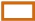 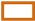 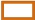 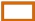 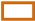                                          VERİ SAHİBİ BAŞVURU FORMU*Doldurulması zorunlu alanlar.Yukarıda tarafımıza sunmuş olduğunuz kişisel verileriniz, işbu formun değerlendirilebilmesi, sonuçlandırılabilmesi ve sizinle iletişime geçilebilmesi amacıyla alınmakta ve başka amaçlarla veri işlemeye konu olmamaktadır.Mes Groupile olan ilişkinize dair uygun olan seçeneği işaretleyerek, mevcut ilişkinin hâlen devam edip etmediğini aşağıdaki boşlukta belirtiniz.Müşteri	Çalışan Adayıİş Ortağı	ÇalışanZiyaretçi	Diğer (________________)4.	VERİ SAHİBİNİN TALEPLERİVeri sahibi olarak, KVKK’nın 11. ve 13. maddeleri kapsamında bilgi sahibi olmak istediğiniz durum/durumlar için lütfen aşağıda yer verilen listedeki ilgili kutucuğu işaretleyiniz.                                       VERİ SAHİBİ BAŞVURU FORMU                                            VERİ SAHİBİ BAŞVURU FORMU3 KVKK’nın 7/3 maddesi uyarınca, çıkacak yönetmelikle öngörülecek usul ve esaslar saklıdır.4 KVKK’nın 7/3 maddesi uyarınca, çıkacak yönetmelikle öngörülecek usul ve esaslar saklıdır.                                          VERİ SAHİBİ BAŞVURU FORMUVeri sahibi adına 3. kişiler tarafından yapılacak olan başvurularda, işbu form ile birlikte noterce onaylanmış   vekâletnamenin,   velayet/vesayet   altında   bulunan   çocuklar   adına   yapılacak başvurularda ise işbu form ile birlikte velayet/vesayet ilişkisini tevsik edici belgelerin bir suretinin tarafımıza gönderilmesi gerekmektedir.Kişisel verilerinizin güvenliğini sağlamak amacıyla, bilgi edinme başvurunuzun Mes Group’a ulaştığı tarihten itibaren yedi (7) gün içinde, Mes Group, veri sahibi olduğunuzu teyit etmek amacıyla  sizinle  iletişime  geçebilecek,  bu  hususta  sizlerden  bazı  bilgi  ve  belgeler  talep edebilecektir.  Bu  kapsamda  tarafımıza  sağlamış  olduğunuz  bilgi  ve  belgeler,  veri  sahibi olduğunuzun teyit edilmesini müteakip derhal imha edilecektir.5Talep edilen bilgi ve belgelerin eksik olması durumunda, talebimiz üzerine bilgi ve belgelerin tamamlanarak tarafımıza iletilmesi gerekmektedir. Bilgi ve belgeler tarafımıza tam olarak iletilene kadar talebin sonuçlandırılmasına ilişkin KVKK madde 13/2’de belirtilen otuz (30) günlük süre askıya alınacaktır.5.	VERİ SAHİBİNİN TALEBİNİN SONUÇLANDIRILMASINiteliğine göre talebiniz, KVKK uyarınca bizlere ulaştığı tarihten itibaren,  en kısa sürede ve en geç otuz (30) gün içinde cevaplandırılacaktır. Cevaplarımız ve değerlendirmelerimiz, işbu başvuru formundaki  seçiminize  göre  KVKK’nın  13.  maddesi  uyarınca  yazılı  veya  elektronik  ortam vasıtasıyla   tarafınıza   iletilecektir.   Başvuru   sonucunun   posta,   elektronik   posta   veya   faks yöntemlerinden biriyle iletilmesine ilişkin bir tercihiniz varsa, lütfen aşağıda belirtiniz:5 KVKK’nın 7/3 maddesi uyarınca, çıkacak yönetmelikle öngörülecek usul ve esaslar saklıdır.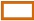                                             VERİ SAHİBİ BAŞVURU FORMUBaşvuruma ilişkin sonucun faks yolu ile gönderilmesini istiyorum.Talepleriniz  Mes Group tarafından  ücretsiz  sonuçlandırılacak  olup,  cevaplama  sürecinin ayrıca bir maliyet doğurması halinde, ilgili mevzuat çerçevesinde belirlenen tutarlarda ücret talep edilebilecektir.6.	VERİ SAHİBİ BEYANIKVKK uyarınca yapmış olduğum bilgi edinme başvurusunun, yukarıda belirttiğim talep/talepler çerçevesinde değerlendirilerek sonuçlandırılmasını rica eder, işbu başvuruda tarafınıza sağlamış olduğum bilgi ve belgelerin doğru, güncel ve şahsıma ait olduğunu kabul, beyan ve taahhüt ederim.Ad ve Soyad*T.C Kimlik Numarası*Adres*Telefon Numarası*E-posta Adresi*Faks Numarası (isteğe bağlı)TALEBİNİZGEREKEN BİLGİ/BELGESEÇİMİNİZ1. Kişisel verilerimin Mes Group tarafından işlenip işlenmediğini öğrenmek istiyorum.Özel bir veri türüne dair bilgi almak istiyorsanız lütfen belirtiniz.………………………………………………………………………………………………………………………………………………………………2. Mes Group tarafından kişisel verilerimin hangi amaçla işlendiğini öğrenmek istiyorum.Özel bir veri türüne dair bilgi almak istiyorsanız lütfen belirtiniz.………………………………………………………………………………………………………………………………………………………………3. Mes Group tarafından kişiselÖzel bir veri türüne dair bilgi almak istiyorsanız lütfen belirtiniz.TALEBİNİZGEREKEN BİLGİ/BELGESEÇİMİNİZverilerimin amacına uygun kullanılıp kullanılmadığını öğrenmek istiyorum.……………………………………………………………………………………………………………………………………………………………………………………………………………………4. Eğer kişisel verilerim yurtiçinde veya yurtdışında üçüncü kişilere aktarılıyorsa, aktarılan üçüncü kişileri bilmek istiyorum.Özel bir veri türüne dair bilgi almak istiyorsanız lütfen belirtiniz.……………………………………………………………………………………………………………………………………………………………………………………………………………………5. Kişisel verilerimin eksik veya yanlış işlendiği düşünüyorum ve bunların düzeltilmesini istiyorum.Eksik ve yanlış işlendiğini düşündüğünüz bilgileri ve bu bilgilerin doğrusunun nasıl olması gerektiğini lütfen belirtiniz.……………………………………………………………………………………………………………………………………………………………………………………………………………………6. Eksik/yanlış işlendiğini düşündüğüm kişisel verilerimin aktarıldığı üçüncü kişiler nezdinde de düzeltilmesini istiyorum.Eksik ve yanlış işlendiğini düşündüğünüz bilgileri ve bu bilgilerin doğrusunun nasıl olması gerektiğini lütfen belirtiniz.………………………………………………………………………………………………………………………………………………………………7. Kişisel verilerimin işlenmelerini gerektiren sebeplerin ortadan kalkması nedeniyle silinmesini/yok edilmesiniBu talebinize konu verilerin hangi veriler olduğunu ve aleyhinize olduğunu düşündüğünüz sonucun ne olduğunu belirtiniz, bu hususlara ilişkin tevsik edici bilgi ve belgelere lütfen Form ekinde yer veriniz.……………………………………………………TALEBİNİZGEREKEN BİLGİ/BELGESEÇİMİNİZistiyorum.3………………………………………………………………………………………………………………………………………………………………8. Kişisel verilerimin işlenmelerini gerektiren sebeplerin ortadan kalkması nedeniyle aktarıldıkları üçüncü kişiler nezdinde de silinmesini/yok edilmesini istiyorum.4Bu talebiniz, kişisel bilgilerinizin yalnızca bir kısmına ilişkin ise bunların hangi veriler olduğunu ve bu talebinizin gerekçesini tevsik edici bilgi ve belgelerle birlikte belirtiniz, bu hususlara ilişkin tevsik edici bilgi ve belgelere lütfen Form ekinde yer veriniz.……………………………………………………………………………………………………………………………………………………………………………………………………………………9. Mes Group tarafından işlenen kişisel verilerimin münhasıran otomatik sistemler vasıtasıyla analiz edildiğini ve bu analiz neticesinde şahsım aleyhine bir sonuç doğduğunu düşünüyorum. Bu sonuca itiraz ediyorum.Bu talebinizin gerekçesini ve bilgi alma talebinize ilişkin durumun sonucunu belirtiniz, bu hususlara ilişkin tevsik edici bilgi ve belgelere lütfen Form ekinde yer veriniz.……………………………………………………………………………………………………………………………………………………………………………………………………………………10. Kişisel verilerimin kanuna aykırı işlenmesi nedeniyle uğradığım zararın tazminini talep ediyorum.Bu talebinizin gerekçesini ve uğradığınızı düşündüğünüz zararı aşağıdaki boşlukta belirtiniz; bu hususlara ilişkin tevsik edici bilgi ve belgelere (Kişisel Verilerin Korunması Kurulu veya mahkeme kararları) lütfen Form ekinde yer veriniz.……………………………………………………TALEBİNİZGEREKEN BİLGİ/BELGESEÇİMİNİZ…………………………………………………………………………………………………………Başvuruma ilişkin sonucun e-posta adresime gönderilmesini istiyorum.Başvuruma ilişkin sonucun posta aracılığı ile gönderilmesini istiyorum.Veri SahibiAdı SoyadıBaşvuru Tarihiİmza